Шахматный турнир «Твой ход»В последний день зимних каникул учащиеся 6 класса приняли участие в шахматном турнире. Шахматное состязание – это соревнование в самообладании, логике, а также умении просчитывать развитие событий.Ребята с энтузиазмом приняли участие в турнире. Игры прошли в теплой непринужденной обстановке.Игра в шахматы обучает механизмам, логике выигрыша,  способствует интеллектуальному развитию, развивает логическое мышление.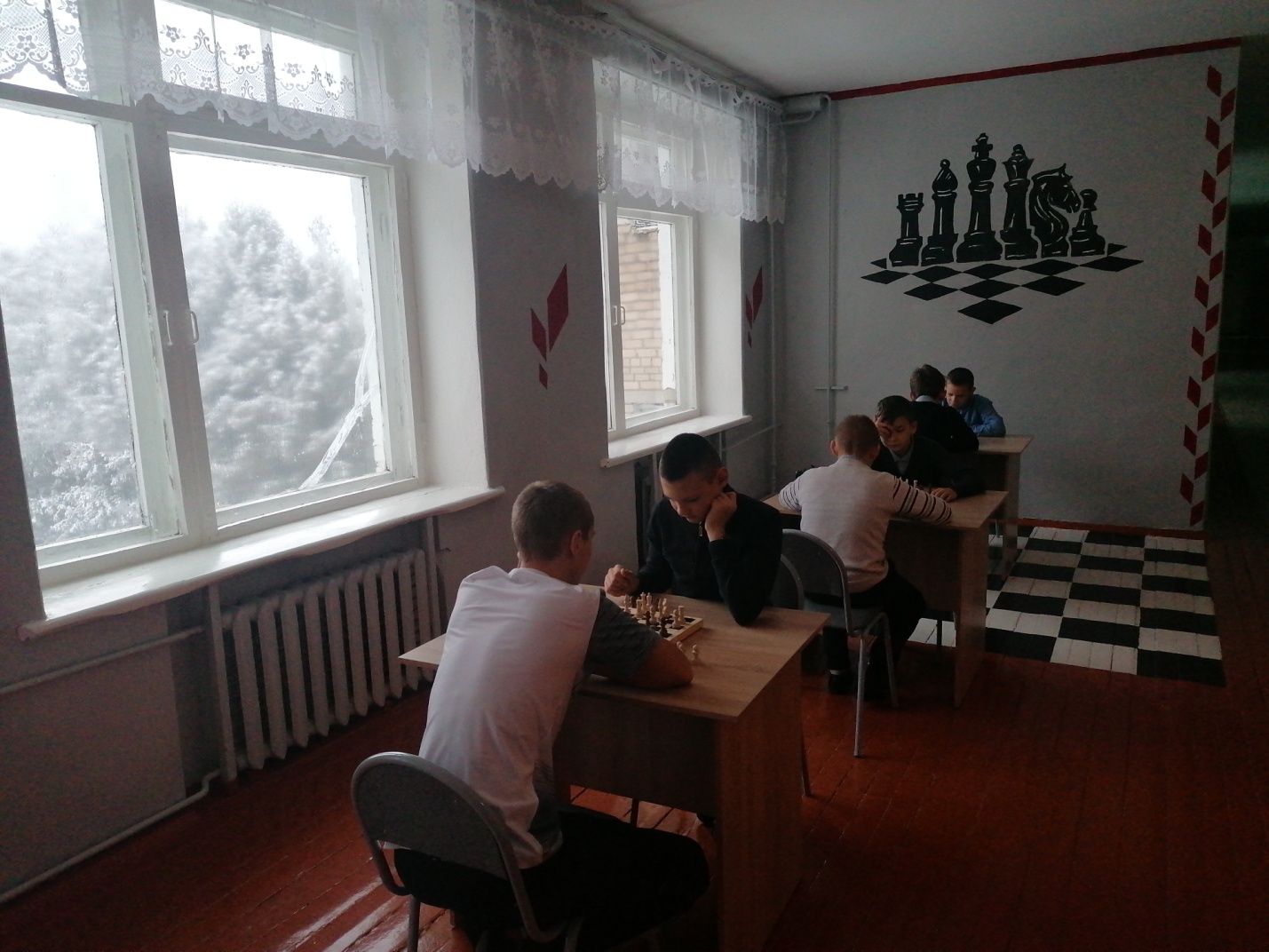 